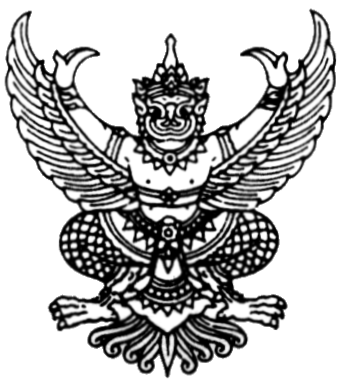 ประกาศองค์การบริหารส่วนตำบลเขาพระทองเรื่อง  จำหน่ายครุภัณฑ์ที่เสื่อมสภาพ		ด้วยองค์การบริหารส่วนตำบลเขาพระทอง  ได้ดำเนินการตรวจสภาพครุภัณฑ์ที่เสื่อมสภาพ  ประจำปีงบประมาณ  2559  ซึ่งมีรายละเอียดครุภัณฑ์ที่เสื่อมสภาพที่ได้รับการอนุมัติเพื่อจำหน่ายครุภัณฑ์  จำนวน  5  รายการดังนี้  1.  เก้าอี้ทำงานระดับ 1-2  รหัสครุภัณฑ์ 401-57-0030  จำนวน  1  ตัว 2.  เครื่องถ่ายเอกสาร  รหัสครุภัณฑ์  417-50-0002  จำนวน  1  เครื่อง                        3.  เครื่องปรับอากาศ  รหัสครุภัณฑ์  420-46-0002 จำนวน  1  เครื่อง                           4.  เครื่องพิมพ์เลเซอร์เจ็ท  รหัสครุภัณฑ์ 492-50-0008  จำนวน  1  เครื่อง  5.  ซุ้มเทิดพระเกียรติ  รหัสครุภัณฑ์  503-50-0001  จำนวน  1  ซุ้ม  		องค์การบริหารส่วนตำบลเขาพระทองจึงขอประชาสัมพันธ์ให้บุคคลที่สนใจซื้อครุภัณฑ์ติตต่อขอซื้อครุภัณฑ์ได้ ระหว่างวันที่  20 - 22  ธันวาคม  2559  ตามวันเวลาราชการ 	จึงประกาศให้ทราบโดยทั่วกัน		ประกาศ  ณ  วันที่  16  เดือน  ธันวาคม  พ.ศ. 2559(นายประดับ     หมื่นจร)นายกองค์การบริหารส่วนตำบลเขาพระทองบัญชีรายละเอียดพัสดุชำรุดและเสื่อมสภาพ ประจำปี  2559องค์การบริหารส่วนตำบลเขาพระทอง  อำเภอชะอวด  จังหวัดนครศรีธรรมราชลำดับที่รายการรหัสพัสดุวัน เดือน ปี ที่ได้มาหน่วยนับ1เก้าอี้401-57-003025 สิงหาคม 25571  ตัว2เครื่องถ่ายเอกสาร417-50-000225 กันยายน 25501  เครื่อง3เครื่องปรับอากาศ420-46-00022 สิงหาคม 25461  เครื่อง4เครื่องพิมพ์เลเซอร์เจ็ท492-50-000820 กันยายน 25501  เครื่อง5ซุ้มเทิดพระเกียรติ503-50-00013 ตุลาคม 25501  ซุ้ม